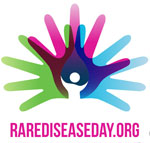 - titolo ufficiale dell'evento: La mamma, la ricercatrice e il clinico: racconti e fatti sulle malattie rare del neurosviluppo- data e orario dell'evento; 21.02.2020, 19-30-22.00- città e sede dell'evento; Torino, Casa del quartiere –Via Oddino Morgari, 14,- organizzatore/i dell'evento; Dipartimento di Neuroscienze (Prof. M. Giustetto); Associazione Albero di Greta ONLUS- scopo dell'evento e spiegazione delle principali tematiche che verranno trattate;Presentazione del progetto: Una rete torinese per la comprensione e la cura delle patologie rare del neurosviluppo: il modello della sindrome CDKL5. Ente finanziatore del progetto: Fondazione Cassa di Risparmio di TorinoDibattito di sensibilizzazione ed informazione, rivolto al pubblico non specializzato, sulla Malattia da deficienza di CDKL5- modalità di partecipazione Evento gratuito aperto a tutti con possibilità di aperitivoRelatori del dibattito Barbara Maggiorotto (Associazione Albero di Greta ONLUS)Dott.ssa Alessandra Raspanti (Dip. Neuroscienze; Univ. Torino)Prof. Giovanni Battista Ferrero (Dip. di Scienze della Sanità Pubblica e Pediatriche, Univ. Torino)Prof. Maurizio Giustetto (Dip. Neuroscienze; Univ. Torino).Evento FB: https://it-it.facebook.com/events/596150991231267/Link web: https://www.osservatoriomalattierare.it/appuntamenti/15670-21-febbraio-2020-torino-la-mamma-la-ricercatrice-e-il-clinico-racconti-e-fatti-sulle-malattie-rare-del-neurosviluppohttps://www.rarediseaseday.org/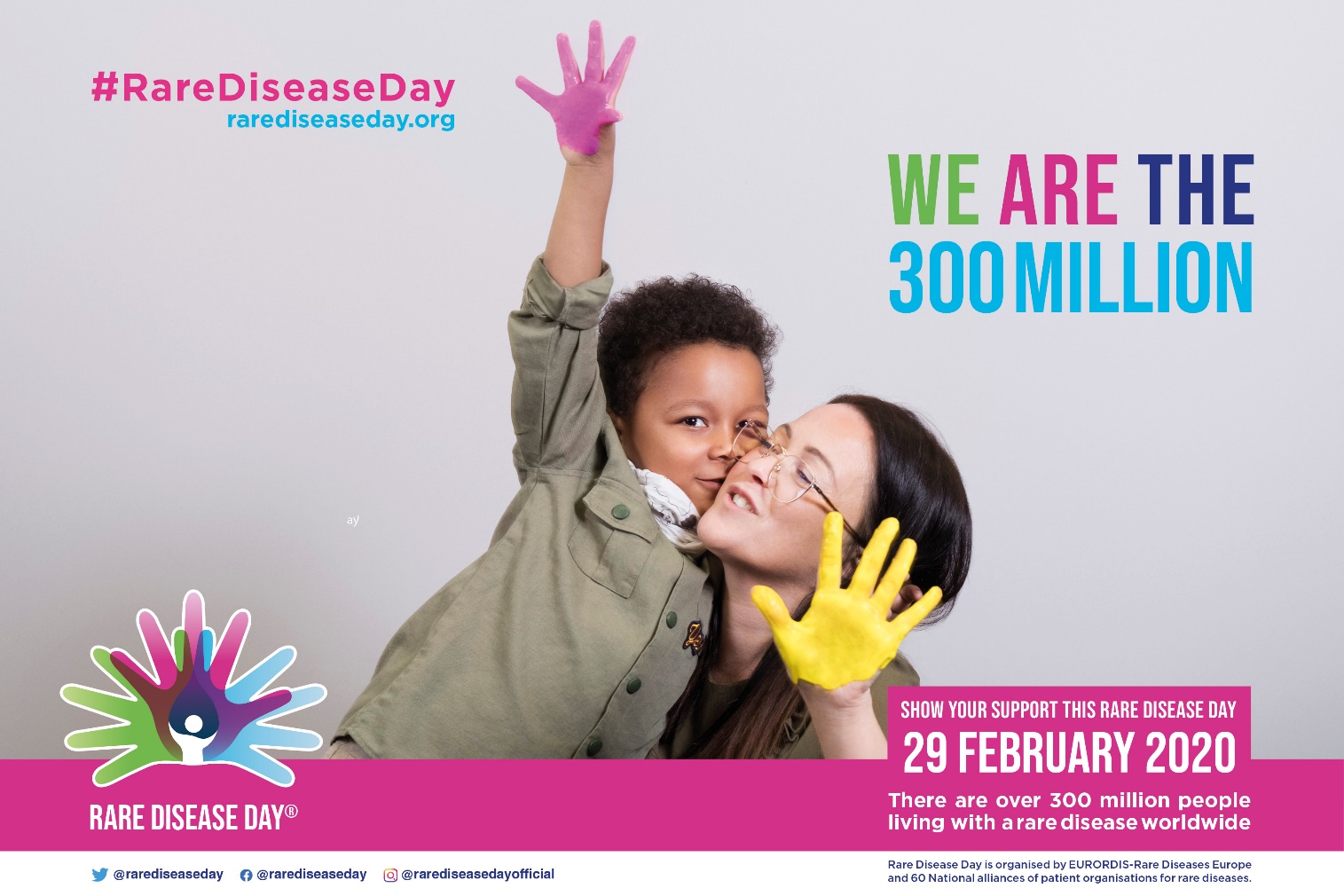 